КонтактыСПРАВКА О ПОСТАВЩИКЕ (ИСПОЛНИТЕЛЕ) Наименование: федеральное автономное учреждение дополнительного профессионального образования «Учебный центр федеральной противопожарной службы по Республике Татарстан»Сокращенное название: ФАУ ДПО Учебный центр ФПС по Республике ТатарстанИНН: 1659074687           КПП: 165901001ОКТМО 92701000Местонахождение: 420054 РТ, г.Казань, ул. Техническая, 13Телефон / факс: (843)  278-75-31 (факс автомат.) Электронная почта: ucfpsrt@mail.ruСведения о государственной регистрации: Наименование регистрирующего органа:Межрайонная инспекция Федеральной налоговой службы №18 по Республике Татарстан                                         ОГРН: 1071690046185Дата регистрации: 05.02.2016 г.Форма собственности: федеральный бюджетОсновной вид деятельности: подготовка специалистов МЧС России   в области обеспечения пожарной безопасности, гражданской  обороны, защиты населения и территорий от чрезвычайных ситуаций природного и техногенного характера, безопасности людей на водных объектах, правил охраны труда Руководствующий документ: Устав  ФАУ ДПО Учебный центр ФПС по Республике ТатарстанРуководитель учреждения:  Кантемиров Мансур Ханяфиевич Телефон: (843) 2787531 (факс)                                                            Главный бухгалтер учреждения: Телефон: (843) 2788624 (факс)Реквизиты для оплаты:УФК по Республике Татарстан (ФАУ ДПО Учебный центр ФПС по Республике Татарстан л/с 30116В03660)Р/с 03214643000000011100 в ОТДЕЛЕНИЕ-НБ РЕСПУБЛИКА ТАТАРСТАН БАНКА РОССИИ//УФК по Республике Татарстанг. Казаньк/сч 40102810445370000079БИК 019205400 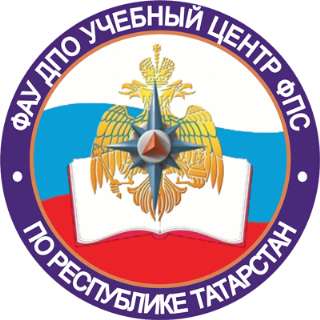 Адрес местонахождения:420054 РТ, г.Казань, ул. Техническая, 13Телефон / факс: (843)  278-75-31 (факс автомат.) Электронная почта: ucfpsrt@mail.ruРежим работы:Пн-Чт: с 7:45 до 16:30, обед: с 12:00 до 13:00Пт: с 7:45 до 15:30, обед: с 12:00 до 13:00Сб-Вс: выходнойНачальник Учебного центра – Кантемиров Мансур Ханяфиевич,  телефон: 8(843) 2787531 Заместитель начальника Учебного центра (по учебной работе) – начальник отдела – Садыкова Альфия Дузбаевна, телефон  8(843) 5705661Заместитель начальника Учебного центра (по хозяйственной части) – Шагиахметов Азат Махмудович телефон: 8(843) 2787521Главный бухгалтер Юнусова Ляйсан Рафиковна, телефон: (843) 2788624 Заведующий отделением специальных дисциплин – Дежурный администратор, +7 (843) 278-75-01 Приемная: +7 (843) 278-75-31Информационные ресурсы в сети Интернет:https://ucfps-rt.ru/ - официальный сайт;https://16.mchs.gov.ru/ - страничка на сайте Главного управления МЧС России по Республике Татарстан.https://minobrnauki.gov.ru/ — сайт Министерства науки и высшего образования Российской Федерацииhttps://edu.gov.ru/ — сайт Министерства просвещения Российской ФедерацииСхемы проезда на общественном транспорте: